Department of History and Philosophy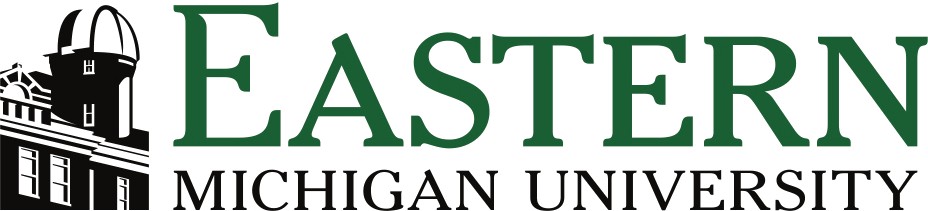 Call for PapersEastern Michigan University’s 10th Annual Undergraduate Conference in Philosophy March 7th and 8th, 2020The Eastern Michigan University Undergraduate Conference in Philosophy is now accepting papersfor its conference to be held at EMU on Saturday and Sunday, March 7th and 8th, 2020. Papers selected for presentation will be allotted 20 minute presentation times, followed by formal comments and Q & A. All papers in philosophy, broadly construed, will be considered for the conference; since this is an undergraduate conference, no papers by professionals, graduate students, or others holding an advanced degree (in philosophy) will be considered.Papers submitted for the conference should be 8-12 pages (2200-3600 words) in length and include an abstract approximately 250 words in length.The deadline for submission is Thursday, January 9th, 2020, and only completed papers accompanied by an abstract will be reviewed. We expect to announce the papers selected for presentation before the end of January.We will also be using a formal commenter system; so, even if your paper is not selected for presentation, you may be considered for such a role. Please let us know, along with your paper submission, if you are willing to comment. This also means that all selected papers will receive formal feedback at the conference.Keynote Speaker: Dr. Shannon Spaulding of Oklahoma State University.Faculty Mentors: We strongly encourage students to bring faculty mentors to the conference. The dialog among professors, discussion of pedagogy, and expansion of mentoring opportunities for students, are among the desirable benefits of this conference. Additionally, faculty have played an important role in the success of the conference.Submit abstracts electronically to shorturl.at/bsGQT. Papers should be submitted following the instructions on the Google form.Questions? Conference organizers can be reached by email at emuucip@gmail.com.Faculty Supervisors: Dr. W. John Koolage & Dr. Laura McMahonPublication Opportunity: The top (3 to 5) papers submitted will also be published in the upcoming edition of our undergraduate philosophy journal, Acta Cogitata!Conference Website: http://www.emuucip.com/Papers submitted and/or presented at other conferences will be given equal consideration in our review process.701 Pray-Harrold, Eastern Michigan University, Ypsilanti, MI 48197PH: 734-487-1018   FX: 734-487-6835www.emich.edu/historyphilosophy/